Outside Duo en concert à Saint-Jean-Trolimon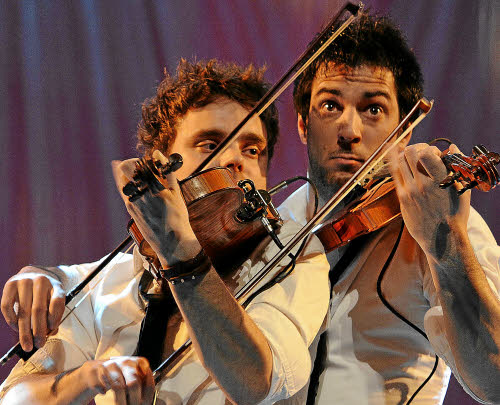 Bulletin de réservationM/Mme --------------------------------------            ------------------------------------------------Adresse: ----------------------------------------------------------------------------------------------------Téléphone: ---------------------------------réserve 1/2/3 /            places  ( 10 euros la place )et règle ---------------euros à l'ordre  du Trésor Public  avant le 30 novembre 2015Coupon, à faire parvenir en mairie avec votre règlement à l’attention de : Mme BargainConseil Municipal des jeunesMairie de St Jean Trolimon29120 St Jean Trolimon